RELIGIA – DOBRY PASTERZOpowiadanie:Pan jest Pasterzem moim,
Niczego mi nie zabrakniePewien pasterz miał sto owiec. Każdą znał bardzo dobrze i o każdą się troszczył.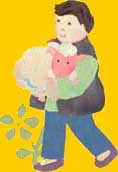 Codziennie prowadził swoje stado na pastwiska i do wodopoju, a owce znały głos pasterza i były mu posłuszne.Jednak pewnego razu jedna z owiec okazała się nieposłuszna. Oddaliła się od stada i tak pomyślała " Nie będę więcej słuchać słów pasterza, chcę wyruszyć w świat - ale tu mam przyjaciół, którzy mnie kochają - wkrótce spotkam nowych - tu niczego mi nie brakuje - tam na pewno trawa rośnie bujniej - a co z pasterzem, będzie się martwił - od dziś nie chcę nikim się przejmować i nikogo słuchać!" I wyruszyła w drogę. Mijała okryte zielenią pagórki, lasy pełne różnorodnych zwierząt i ptactwa, wspaniałe łąki i pola. Nie myślała już więcej o swoim stadzie, ani pasterzu.Tymczasem pasterz, gdy spostrzegł brak jednej swej owcy, zostawił całe swe stado i poszedł szukać tej, która zginęła.Zbliżała się noc. Nieposłuszna owca Posłyszała wycie wilków i aż zatrzęsła się ze strachu. Zapragnęła wrócić do swojego pasterza, z którym zawsze czuła się bezpiecznie. Ale w ciemności nie mogła znaleźć drogi do domu. Zaplątała się w ciernie, z których nie potrafiła się już wydostać. Becząc żałośnie prosiła o ratunek.W pewnym momencie pojawił się pasterz. Wziął ją radośnie w ramiona i ruszył w drogę do domu. Odnaleziona owca wiedziała już, że nigdy nie opuści swojego opiekuna. A Dobry Pasterz cieszył się swoją znalezioną owieczką bardziej niż 99 posłusznymi. Później Pasterz zaprosił swoich przyjaciół i sąsiadów, mówiąc im: - cieszcie się ze mną, bo znalazłem owcę, która mi zginęła.Radość pasterza ze znalezionej owcy jest taka, jak radość w niebie z nawróconego grzesznika. A dobrym pasterzem jest Pan Jezus. Ci którzy znają Go i wierzą Mu, to Jego owce, które ochrania przed złem.Pan Jezus powiedział o Sobie: „ Ja jestem dobrym pasterzem. Dobry Pasterz daje życie  swoje za owce” (J10,11).- Jak nazwał się Jezus?- Co zrobił Jezus za swoje owce – za nas?Obraz Jezusa Dobrego Pasterza: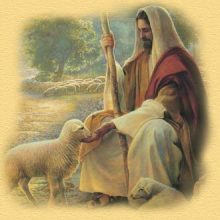 Podanie słów piosenki:Pan jest moim pasterzem Łoj jo jo jo ... joj /x4  1.Pan jest moim pasterzem  niczego mi nie brakniepozwala mi leżećna zielonych pastwiskachŁoj jo jo jo ... joj /x42.Prowadzi mnie nad wody,gdzie mogę odpocząć.Wiedzie mnie po dobrych ścieżkach,przez wgląd na Swoją chwałęŁoj jo jo jo ... joj /x4https://www.youtube.com/watch?v=vaopqbIwsR0